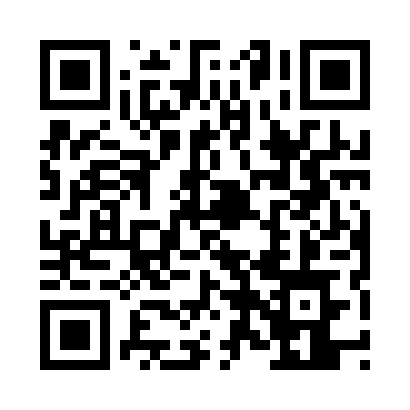 Prayer times for Patrzykow, PolandMon 1 Apr 2024 - Tue 30 Apr 2024High Latitude Method: Angle Based RulePrayer Calculation Method: Muslim World LeagueAsar Calculation Method: HanafiPrayer times provided by https://www.salahtimes.comDateDayFajrSunriseDhuhrAsrMaghribIsha1Mon4:196:2012:505:177:219:152Tue4:166:1812:505:187:239:173Wed4:136:1612:505:207:259:204Thu4:116:1312:495:217:269:225Fri4:086:1112:495:227:289:246Sat4:056:0912:495:237:309:277Sun4:016:0712:495:257:329:298Mon3:586:0412:485:267:339:319Tue3:556:0212:485:277:359:3410Wed3:526:0012:485:287:379:3611Thu3:495:5812:485:297:399:3912Fri3:465:5512:475:317:409:4113Sat3:435:5312:475:327:429:4414Sun3:405:5112:475:337:449:4615Mon3:365:4912:475:347:459:4916Tue3:335:4612:465:357:479:5217Wed3:305:4412:465:367:499:5418Thu3:275:4212:465:387:519:5719Fri3:235:4012:465:397:5210:0020Sat3:205:3812:455:407:5410:0321Sun3:165:3612:455:417:5610:0622Mon3:135:3412:455:427:5710:0823Tue3:105:3112:455:437:5910:1124Wed3:065:2912:455:448:0110:1425Thu3:025:2712:455:458:0310:1726Fri2:595:2512:445:468:0410:2027Sat2:555:2312:445:478:0610:2428Sun2:525:2112:445:498:0810:2729Mon2:485:1912:445:508:0910:3030Tue2:445:1712:445:518:1110:33